Врио ректора Сибирского федерального университета М.В. Румянцеву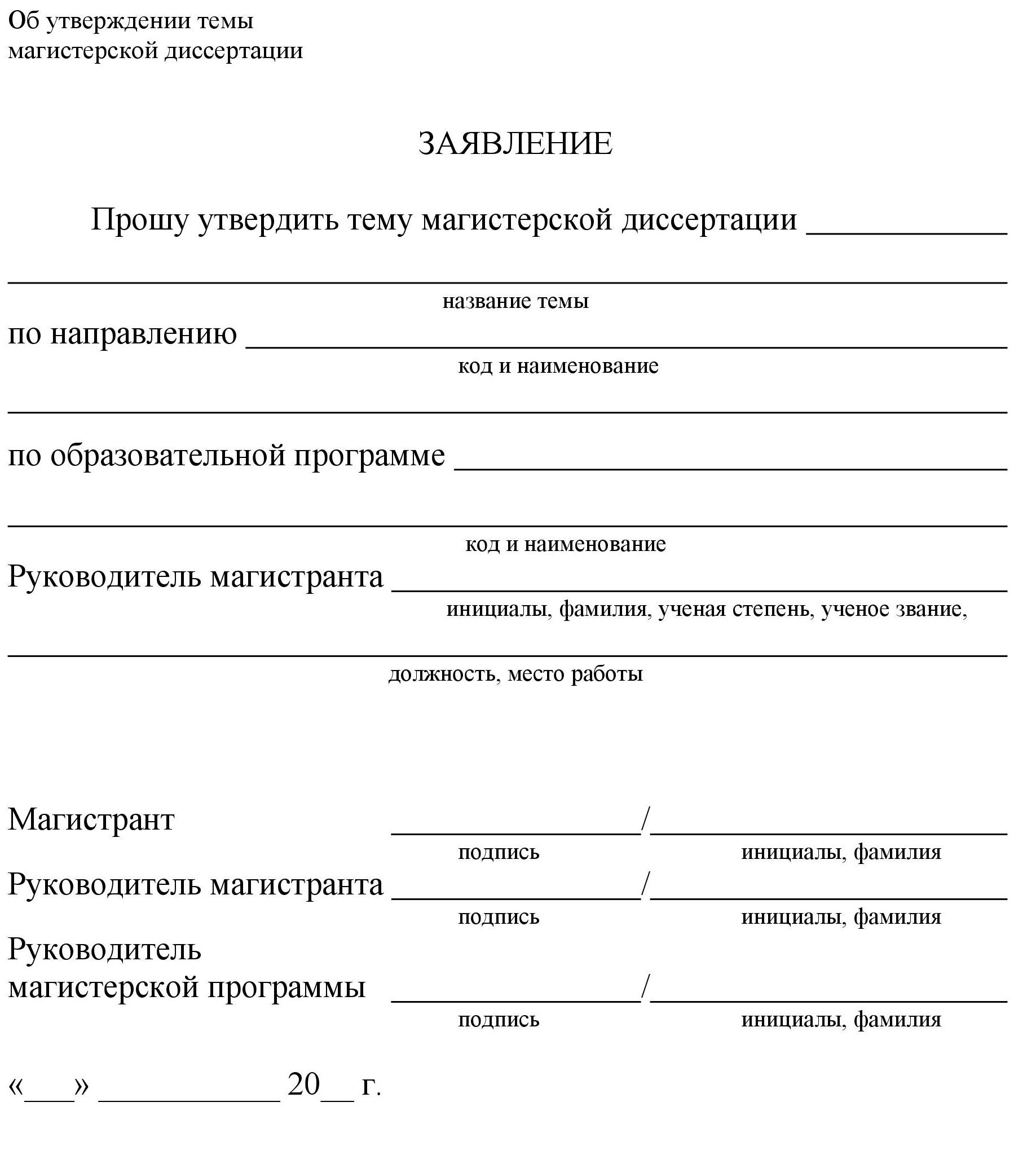 